Prénom : ………………………………………………….					Date : ………………………………………………PHOTO – PROBLEME   « LA BOUCHE D’EGOUT »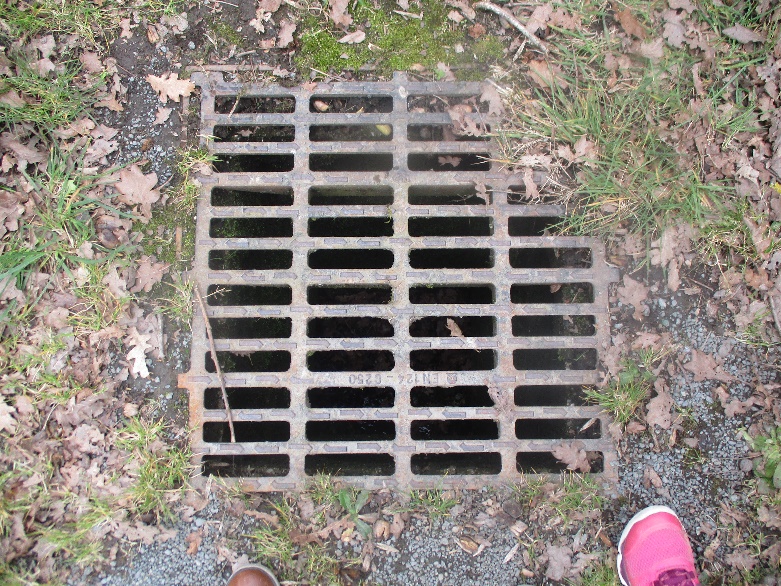 Voici une bouche d’égout. L’eau de la pluie tombe dans les trous.Combien y a-t- il de trous dans la plaque d’égout ?Je cherche                                                                                                                 Je calcule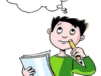 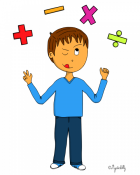 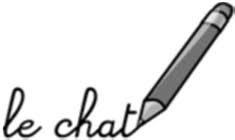 Phrase-réponse  : ____________________________________________________________________________________Combien y a-t-il de trous cachés ?Je cherche                                                                                                                 Je calculePhrase-réponse  :                                                                               Problème écrit collectivement par les élèves de CP pour les élèves de CE1